Chapter 5.2.1 # 44 through 46 & #50 through 53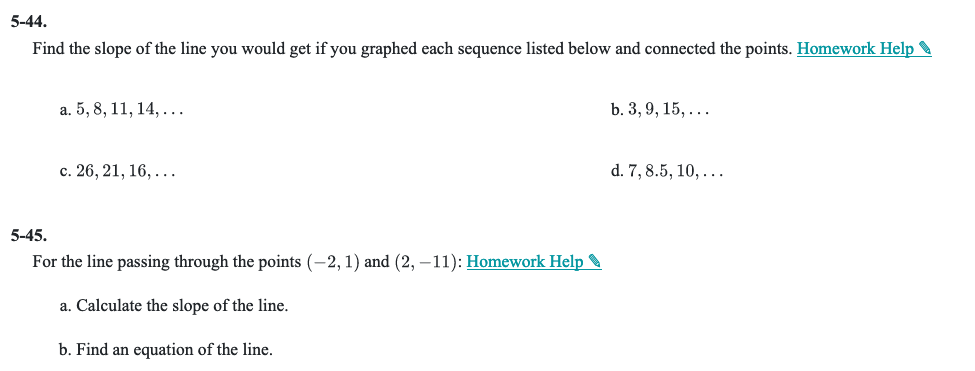 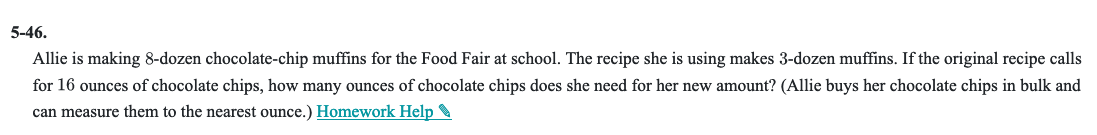 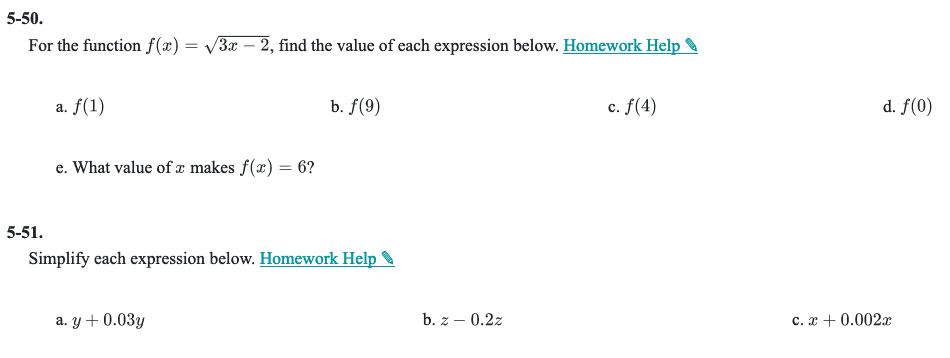 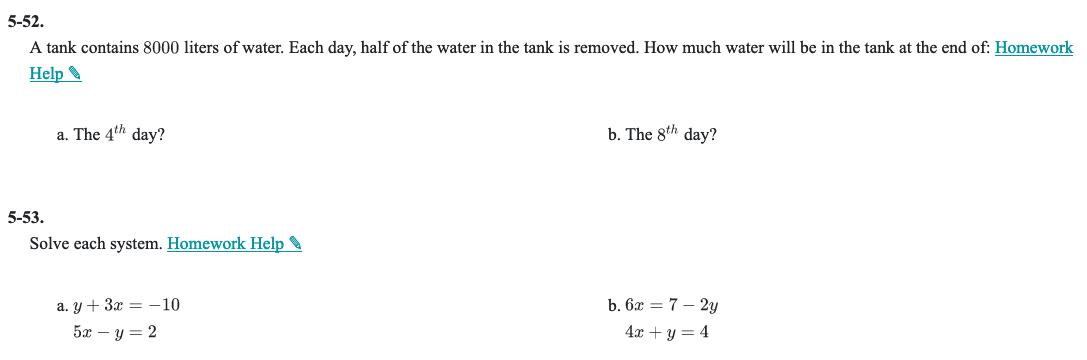 